JSTP International Seminar on Precision Forging (8th ISPF)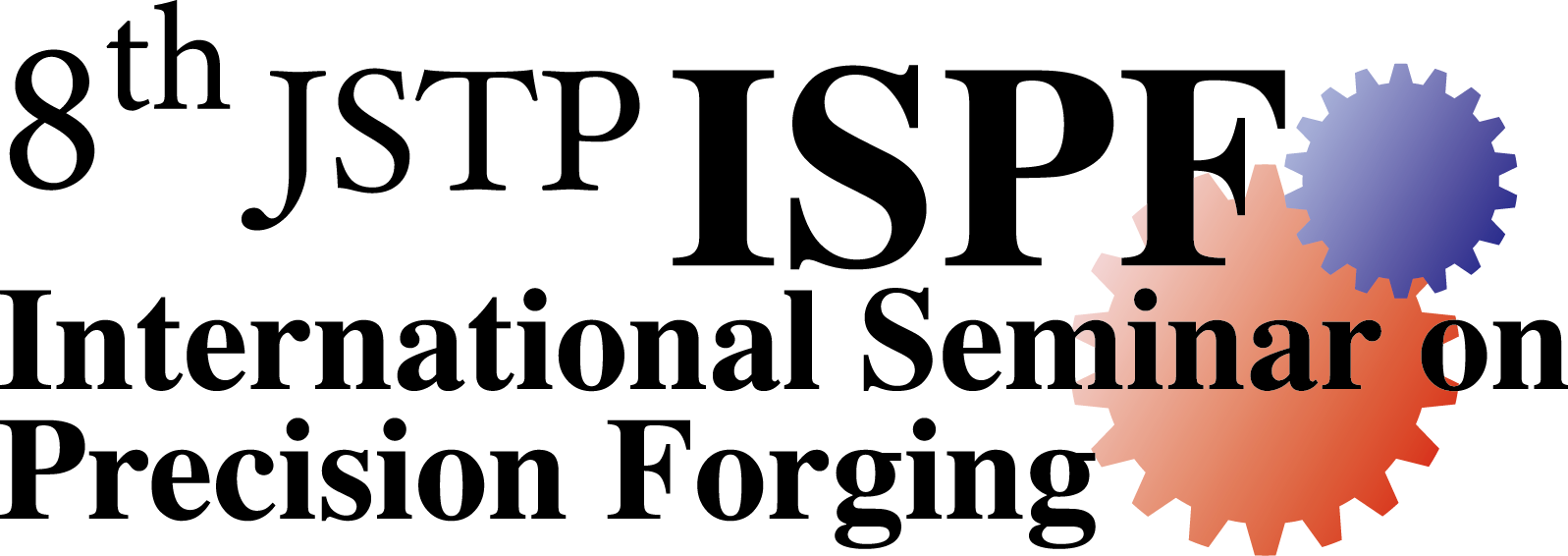 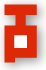 5-8 March 2018Nagoya Institute of Technology, Nagoya, JapanOrganized by the forging committee of Japan Society for Technology of PlasticityAPPLICATION FORM for TRAVEL GRANTApplicant Name:Last (Family): 			First:			Other names:Title (for mail): Mr. Ms. Dr.     Position:		Nationality:	 	Age:Address:Fax (add country code):E-mail:   Curriculum vitae (One sheet of A4): to be attached.Outline of your work in relation to precision forging □ I want to give an oral presentation at the seminar.Title of your topic:                                                                □ I want to give a poster presentation at the seminar.Title of your topic:                                                                □ Abstract of oral/poster presentation at the seminar (about 300 words; One sheet of A4): to be attached.□ List of publications (One sheet of A4): to be attached.□ One or two typical your papers/reports in your study/work: to be attached (not to be returned in any case). □ Letter of recommendation by your supervisor: to be attached (not to be returned in any case).Air fare to Nagoya (Chubu Centrair International Airport) from your nearest international airportAirport:Lowest fare you can use: 				(Your currency) = US$Signature: 					Date:Return to Prof. K. HayakawaThe secretary of the organizing committee of the 8th ISPFShizuoka University3-5-1 Johoku, Naka-ku, Hamamatsu 432-8561, JapanFAX: +81-53-478-1043	E-mail: secretary@jstp-ispf.comDeadline: 24 November 2017